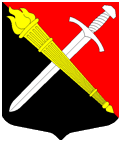 Совет депутатов муниципального образования Тельмановское сельское поселение Тосненского района Ленинградской области РЕШЕНИЕ	 № 65Принято советом депутатов «28» августа 2018 годаРуководствуясь Конституцией Российской Федерации, Федеральным законом от 06.10.2003 № 131-ФЗ «Об общих принципах организации местного самоуправления в Российской Федерации», областным законом Ленинградской области от 02.12.2016 № 95-оз «О почетных званиях Ленинградской области «Город воинской доблести», «Населенный пункт воинской доблести», Уставом муниципального образования Тельмановское сельское поселение Тосненский район Ленинградской области, Совет депутатов муниципального образования Тельмановское сельское поселение Тосненский район Ленинградской областиРЕШИЛ:1. Обратиться в Совет депутатов муниципального образования Тосненский район Ленинградской области с просьбой о ходатайстве перед Губернатором Ленинградской области о присвоении поселку Тельмана почетного звания «Населенный пункт воинской доблести».2. Аппарату по обеспечению деятельности совета депутатов муниципального образования Тельмановское сельское поселение Тосненского района Ленинградской области обеспечить официальное опубликование (обнародование) настоящего решения в порядке, предусмотренном Уставом муниципального образования Тельмановское сельское поселение Тосненского района Ленинградской области.3. Настоящее решение вступает в силу с момента официального опубликования (обанародования) в порядке, предусмотренном Уставом муниципального образования Тельмановское сельское поселение Тосненского района Ленинградской области.4. Контроль исполнения настоящего решения возложить на главу муниципального образования.Глава муниципального образования                                                 Г.В. Сакулин Об обращении в Совет депутатов муниципального образования Тосненский район Ленинградской области с просьбой о ходатайстве перед Губернатором Ленинградской области о присвоении поселку Тельмана почетного звания «Населенный пункт воинской доблести» 